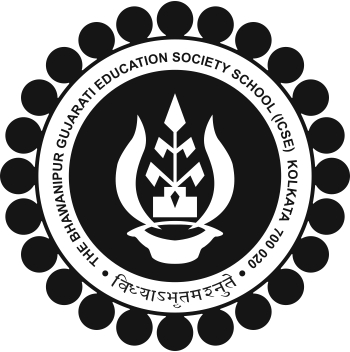 The BGES School (ICSE)12B Heysham Road Kolkata 700020 SELF COMPETING AWARDS 2018-19The Self Competing Awards for the Academic Year 2018-19 will be awarded to the following student:ALL STUDENTS TO PLEASE CHECK AND IF ANY DISCREPANCIES THEY BE BROUGHT TO THE NOTICE OF HEADMASTER IMMEDIATELY.ALL CLASS TEACHER 2018-19 PLEASE CROSS CHECK AND IF ANY DISCREPANCIES THEY BE BROUGHT TO THE NOTICE OF HEADMASTER IMMEDIATELY.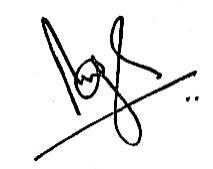 Brij Bhushan SinghHeadmaster11 May 2019CLASS OF 2018-19678940-70% (=10%)NILNILREGN NO.2366 HARSHIT DOSHINILNILNILREGN NO.2045 JAI MEHTANILNILNILREGN NO.2992 SAYANTAN BANERJEENIL70 ABOVENILNILNILNIL71-90% (>=7%)REGN.NO.2396 KRISH MEHTAREGN NO.2126 RADHIKA DOSHIREGN NO.1889 HARSHVARDHAN MEHTAREGN NO.2085 MANAN MEHTANILNILREGN NO.2544 KUSHAL SAMIR MEHTAREGN NO.2557 NISHITA DALMIA90 ABOVENILNILNILNIL